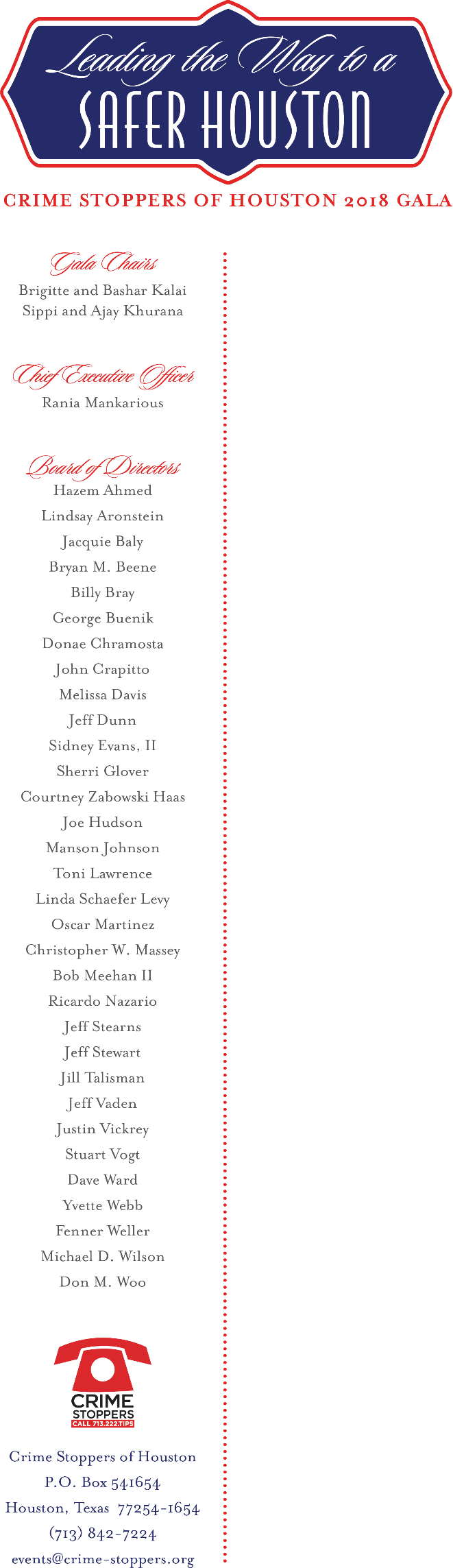 CRIME STOPPERS OF HOUSTON2018 GALA AUCTION DONOR FORMThursday, October 25, 2018 – Hyatt Regency HotelChairs: Brigitte and Bashar Kalai/Sippi and Ajay KhuranaDonor Contact: ____________________________________________________________________I wish to be listed in the program as: ___________________________________________________Address: ______________________________________________	City/State/Zip: ____________Phone: _______________________________________________			  E-mail: _______________________________________________	Website: __________________Description of Donation: _________________________________________________________________________________________________________________________________________________Restrictions: _________________________________________________________________________Valid from: 10/25/2018 to: ____________We want to include your item in our auction! Kindly make sure it does not expire prior to Oct 25, 2019! To be included in our program, please return by September 30, 2018.Fair Market Value of Item: _________________*Your item may be added to a package. Donor Signature: _______________________________Please return to: Crime Stoppers of Houston Attn: Gala 2018P. O. Box 541654 Houston, Texas 77254-1654 Email: events@crime-stoppers.org 	Phone: 713-842-7224			Federal Tax ID#: 74-2137744